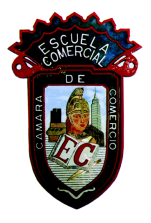 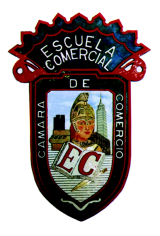 Grupo de Hotelería y Turismo 4to. Semestre.  Asignatura Introducción al turismoEn hojas blancas hacer la clasificación de turismo, anotando su categoría, tipos y subtipos. Anotando un ejemplo real de la República Mexicana (escribiendo el estado, y destino).El trabajo puede ser capturado en computadora o a mano.Y entrega de trabajos por equipo de sus exposiciones. (de todos los equipos )(LOS DOS TRABAJOS EN COMPUTADORA CON FOLDER COLOR AMARILLOLic. Martín Pedro Soto Hernández.MATERIA: Introducción al Turismo 400 AHT  FECHA: Septiembre / 2017   PROFESOR: Martín Pedro Soto